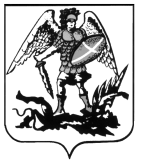 КОНТРОЛЬНО-СЧЕТНАЯ ПАЛАТА АРХАНГЕЛЬСКОЙ ОБЛАСТИПРЕДСЕДАТЕЛЬпл. Ленина, 1, г. Архангельск, 163000 телефон/факс: 63-50-66, e-mail: support@kspao.ru ЗАКЛЮЧЕНИЕпо результатам экспертизы проекта областного закона «О внесении изменений и дополнений в областной закон«Об областном бюджете на 2022 год и на плановый период 2023 и 2024 годов»г. Архангельск                                                                             20 октября 2022 г.В соответствии с п. 7 ст. 25 областного закона от 23.09.2008 № 562-29-ОЗ «О бюджетном процессе Архангельской области» (далее – закон о бюджетном процессе), подпунктом 1.1.3 Плана экспертно-аналитической и контрольной деятельности контрольно-счетной палаты Архангельской области на 2022 год, контрольно-счетной палатой проведена экспертиза проекта областного закона № пз7/866 «О внесении изменений и дополнений в областной закон «Об областном бюджете на 2022 год и на плановый период 2023 и 2024 годов», внесенного на 38-ю сессию Архангельского областного Собрания депутатов (далее – законопроект).Представленным законопроектом предлагается внести изменения в основные характеристики областного бюджета на 2022 – 2024 годы:прогнозируемый объем доходов и общий объем расходов областного бюджета на 2022 год предлагается увеличить на 5 387,9 млн.руб., в результате чего доходы областного бюджета составят 126 095,3 млн.руб., расходы – 135 659,7 млн.руб. В результате предлагаемых изменений дефицит областного бюджета не изменится и составит 9 564,4 млн.руб.;общий объем расходов областного бюджета на 2023 год предлагается сократить на 600,0 млн.руб., в результате чего расходы бюджета на 2023 год предлагается утвердить в сумме 121 088,2 млн.руб. Таким образом, дефицит бюджета на 2023 год предлагается сократить на 600,0 млн.руб. и утвердить его в сумме 2 704,2 млн.руб.;общий объем расходов областного бюджета на 2024 год предлагается сократить на 1 427,6 млн.руб., в результате чего расходы бюджета на 2024 год предлагается утвердить в сумме 122 446,6 млн.руб. Таким образом, бюджет на 2024 год предлагается утвердить с профицитом в сумме 258,6 млн.руб.Объем поступления налоговых и неналоговых доходов областного бюджета на 2022 год законопроектом предлагается увеличить на 3 587,9 млн.руб. или на 4,6 %. В результате прогноз поступления налоговых и неналоговых доходов составит 81 931,3 млн.руб., из них:Объем поступления налога на прибыль организаций предлагается увеличить на 1 800,0 млн.руб. (+6,7 %), что в целом составит 28 520,1 млн.руб.Предлагаемые изменения обусловлены показателями прогноза социально-экономического развития Архангельской области на 2022 год и на плановый период 2023 и 2024 годов и отдельными показателями прогноза социально-экономического развития НАО на 2022 год и на плановый период 2023 и 2024 годов, одобренными распоряжением Правительства Архангельской области от 10.10.2022 № 640-рп (далее – Прогноз СЭР):В соответствии с Прогнозом СЭР прибыль прибыльных организаций в 2022 году по Архангельской области и НАО оценивается соответственно в объемах 112 985,1 млн.руб. и 88 450,0 млн.руб., что позволит с учетом действующих налоговых ставок и нормативов отчислений в областной бюджет увеличить прогнозируемую сумму поступлений налога на прибыль организаций в областной бюджет на 1 027,5 млн.руб., что в целом составит 27 747,6 млн.руб., что представлено ниже:Прогнозируемое поступление налога на прибыль организаций от организаций, расположенных на территории Архангельской области, предусматривается в сумме 18 477,4 млн.руб., от организаций, расположенных на территории Ненецкого автономного округа, в сумме 9 270,2 млн.руб. Также законопроектом предлагается дополнительно увеличить план по налогу на прибыль организаций на суммы поступлений по уточненным декларациям за 2021 год, что составляет 772,5 млн.руб. С учетом предлагаемых изменений плановые показатели налога на прибыль организаций на 2022 год составят 28 520,1 млн.руб. (27 747,6 млн.руб. + 772,5 млн.руб.).В соответствии с данными администратора указанного налога – УФНС России по Архангельской области и Ненецкому автономному округу (далее – Управление), представленными по запросу контрольно-счетной палаты, оценка поступлений по налогу на прибыль организаций в областной бюджет до конца текущего года составляет 27 847,0 млн.руб., что на 673,1 млн.руб. или на 2,4 % меньше прогноза поступления налога в редакции законопроекта.Управление сообщает, что на оценку поступлений доходов по налогу на прибыль организаций по предприятиям нефтегазового сектора оказывают влияние волатильность на валютном рынке (в сентябре при расчетах прогнозных данных на 4 квартал текущего года использовался курс по данным Министерства экономического развития Российской Федерации в размере 62,7 рублей за доллар) и, как следствие, курсовой разницы, возникающей в части платежей, номинированных в иностранной валюте, а также изменение объемов добычи и реализации нефти.По причине того, что на прогнозируемую оценку поступлений по налогу на прибыль организаций существенное влияние оказывают поступления от плательщиков нефтегазовой отрасли, существует риск недостижения прогнозных назначений с учетом предлагаемой корректировки.Согласно отчету на 01.10.2022 налог на прибыль организаций поступил в сумме 23 282,0 млн.руб. (среднемесячное поступление 2 586,9 млн.руб.) или 87,1 % к утвержденному плану поступления указанного налога и 81,6 % к прогнозируемому поступлению указанного налога с учетом предлагаемых изменений.С учетом среднемесячного поступления налога на прибыль организаций планируемая на дату подготовки настоящего заключения сумма его поступления в целом за год возможна к получению, однако существуют риск недостижения плановых назначений в виду волатильности на валютном рынке и возможного снижения объемов добычи и реализации нефти, что в целом составляет более 600,0 тыс.руб.Для справки: на 13.10.2022 налог на прибыль организаций поступил в областной бюджет в сумме 23 285,7 млн.руб.Прогноз поступления налога на добычу полезных ископаемых в виде природных алмазов предлагается увеличить на 506,7 млн.руб. (+15,8 %) до 3 708,1 млн.руб. Корректировка прогноза произведена на основании показателей Прогноза СЭР с учетом изменений в части стоимости добытых природных алмазов:Сумма увеличения прогноза поступления налога на добычу полезных ископаемых в виде природных алмазов составит по расчету: 44 169,0 млн.руб. * 8 % = 3 533,5 млн.руб. – 3 026,8 млн.руб. (показатели кассового плана налога на добычу полезных ископаемых в виде природных алмазов за 2022 год на 01.01.2022) = 506,7 млн.руб.По информации Управления, прогноз поступления налога на добычу полезных ископаемых в виде природных алмазов за 2022 год составит 3 795,5 млн.руб. и на 262,0 млн.руб. или в 1,5 раза превышает предлагаемую законопроектом корректировку, что указывает на возможные резервы поступления налога на добычу полезных ископаемых в виде природных алмазов.Согласно отчету на 01.10.2022 налог на добычу полезных ископаемых в виде природных алмазов поступил в сумме 2 923,0 млн.руб. или 96,6 % к утвержденному плану поступления указанного налога и 82,7 % к прогнозируемому поступлению указанного налога с учетом предлагаемых изменений. Исходя из среднемесячного поступления данного доходного источника в сумме 324,8 млн.руб. и с учетом ожидаемого Управлением поступления, на дату подготовки настоящего заключения имеется потенциальный резерв поступления в размере порядка 260,0 млн.руб.Законопроектом предлагается увеличить прогноз поступления налога на имущество организаций на 700,0 млн.руб. (+8,3 %), что в целом составит 9 100,0 млн.руб.В соответствии с представленными данными Управления, ожидаемое поступление указанного налога за 2022 год с учетом собираемости составит 9 214,0 млн.руб. и на 114,0 млн.руб. или на 16,3 % превышает предлагаемую законопроектом корректировку, что указывает на возможные резервы поступления налога на имущество организаций.Согласно отчету на 01.10.2022, налог на имущество организаций поступил в областной бюджет в сумме 6 954,0 млн.руб. или 82,8 % к годовым плановым назначениям на указанную дату за 2022 год и 76,4 % к годовым назначениям с учетом корректировок, предлагаемых законопроектом. Исходя из среднемесячного поступления данного доходного источника в сумме 772,7 млн.руб. и ожидаемого Управлением поступления, на дату подготовки настоящего заключения имеется потенциальный резерв поступления налога на имущество организаций в размере более 100,0 млн.руб.Для справки: на 13.10.2022 поступило налога на имущество организаций в сумме 7 000,8 млн.руб.Прогноз поступления транспортного налога предлагается увеличить на 88,4 млн.руб. (+6,8 %), что в целом составит 1 390,9 млн.руб. В соответствии с представленными данными Управления ожидаемое поступление по сроку уплаты указанного налога за 2022 год и с учетом собираемости составит 1 372,5 млн.руб., что несколько ниже прогноза поступления налога в редакции законопроекта или на 18,4 млн.руб. (–1,3 %).Согласно отчету на 01.10.2022, транспортный налог поступил в областной бюджет 466,5 млн.руб.Для справки: на 13.10.2022 поступило транспортного налога в областной бюджет в сумме 578,5 млн.руб.Законопроектом предлагается увеличить прогноз поступления регулярных платежей за добычу полезных ископаемых (роялти) при выполнении соглашений о разделе продукции (далее – регулярные платежи за добычу полезных ископаемых (роялти)) на 29,1 млн.руб. (+30,4 %), в результате чего прогноз указанных платежей на год составит 125,0 млн.руб.По состоянию на 01.10.2022 объем поступления регулярных платежей за добычу полезных ископаемых (роялти) при выполнении соглашений о разделе продукции составил 99,7 млн.руб. или 103,9 % к годовым назначениям на указанную дату за 2022 год и 79,8 % к годовым назначениям с учетом корректировок, предлагаемых законопроектом.Полагаем, что с учетом среднемесячного поступления указанных платежей (11,1 млн.руб.), прогноз поступления с учетом корректировки возможен к получению в целом за год.Для справки: на 13.10.2022 поступило регулярных платежей за добычу полезных ископаемых (роялти) в сумме 99,7 млн.руб.Прогноз поступления сборов за пользование водными биологическими ресурсами предлагается увеличить на 5,7 млн.руб. (+12,7 %), в результате чего прогноз указанных платежей на год составит 50,4 млн.руб.По состоянию на 01.10.2022 объем поступления указанных сборов составил 39,6 млн.руб. или 108,4 % к годовым показателям кассового плана на указанную дату за 2022 год и 78,6 % к годовым назначениям с учетом корректировок, предлагаемых законопроектом.Полагаем, что с учетом среднемесячного поступления указанных поступлений (4,4 млн.руб.) прогноз с учетом предлагаемой корректировки возможен к получению в целом за год.Прогноз поступления доходов от размещения средств бюджетов предлагается увеличить на 134,8 млн.руб. или в 8,4 раза, что в результате составит 153,0 млн.руб.Предлагаемые изменения обусловлены фактическим поступлением указанных доходов по состоянию на 13.10.2022 в сумме 153,0 млн.руб.Законопроектом предлагается увеличить прогноз поступления платы за использование лесов на 207,1 млн.руб. (+17,7 %), в результате чего плановые назначения в 2022 году составят 1 376,1 млн.руб.Изменения обусловлены ожидаемой оценкой администратора указанных поступлений – министерством природных ресурсов и лесопромышленного комплекса Архангельской области, в соответствии с которой дополнительный объем поступления платы за использование лесов в 2022 году составит 207,1 млн.руб., что будет обеспечено за счет фактически сложившимися средними размерами ставок платы по договорам, превышающими запланированные ставки, и отпуском древесины, превышающим плановый объем. По состоянию на 01.10.2022 поступление платы за использование лесов составило 956,5 млн.руб., что что составляет 81,8 % к годовым назначениям на указанную дату за 2022 год и 69,5 % к годовым назначениям с учетом корректировок, предлагаемых законопроектом. Исходя из среднемесячного поступления указанных платежей в сумме 106,3 млн.руб., существует риск невыполнения прогнозируемых назначений с учетом предлагаемых законопроектом изменений в сумме порядка 100,0 млн.руб.Для справки: на 13.10.2022 платы за использование лесов поступило 969,2 млн.руб. Прогноз поступления штрафов, установленных Кодексом РФ об административных правонарушениях в области дорожного движения (далее – штрафы за правонарушения в области дорожного движения), предлагается увеличить на 122,1 млн.руб. или на 39,1 %. По состоянию на 01.10.2022 прогноз поступления штрафов за правонарушения в области дорожного движения утвержден в сумме 311,9 млн.руб., а с учетом предлагаемых корректировок составит 434,0 млн.руб.По состоянию на 01.10.2021 сумма поступления указанных штрафов составила 358,4 млн.руб. или 114,9 % к годовым назначениям кассового плана на указанную дату за 2022 год и 92,6 % к годовым назначениям с учетом корректировок, предлагаемых законопроектом.Полагаем, что с учетом среднемесячного поступления в сумме 39,8 млн.руб. прогноз поступления указанных штрафов с учетом предлагаемой корректировки возможен к получению в целом за год.Прогноз поступления платежей, уплачиваемых в целях возмещения вреда, причиняемого автомобильным дорогам регионального или межмуниципального значения транспортными средствами, осуществляющими перевозки тяжеловесных и (или) крупногабаритных грузов (далее – платежи, уплачиваемые в целях возмещения вреда), предлагается уменьшить на 4,5 млн.руб. или на 43,1 %. В результате прогноз указанных поступлений на год составит 6,0 млн.руб.По состоянию на 01.10.2022 сумма поступления указанных платежей составила 5,4 млн.руб. или 51,4 % к годовым назначениям кассового плана на указанную дату за 2022 год и 90,0 % к годовым назначениям с учетом корректировок, предлагаемых законопроектом.Полагаем, что с учетом фактически сложившегося объема платежей, уплачиваемых в целях возмещения вреда, предлагаемая корректировка обоснована.Законопроектом предлагается прогноз поступления государственной пошлины за выдачу органом исполнительной власти субъекта Российской Федерации специального разрешения на движение по автомобильным дорогам транспортных средств, осуществляющих перевозки опасных, тяжеловесных и (или) крупногабаритных грузов (далее – государственная пошлина за перевозку опасных грузов), зачисляемой в бюджеты субъектов РФ, уменьшить на 1,5 млн.руб. или на 25,9 % и в результате прогноз указанных поступлений на год составит 4,3 млн.руб.По состоянию на 01.10.2022 сумма поступления государственной пошлины за перевозку опасных грузов составила 3,2 млн.руб. или 55,2 % к годовым назначениям кассового плана на указанную дату 2022 года (5,8 млн.руб. – показатели кассового плана) и 74,4 % к годовым назначениям с учетом корректировок, предлагаемых законопроектом. Полагаем, что с учетом фактически сложившегося объема государственной пошлины за перевозку опасных грузов, предлагаемая корректировка обоснована.Законопроектом предлагается увеличить прогноз безвозмездных поступлений в 2022 году на 1 800,0 млн.руб. или на 5,1 %, что в результате указанной корректировки прогноз безвозмездных поступлений составит 44 163,9 млн.руб., из них: безвозмездные поступления из федерального бюджета предлагается увеличить в целом на 1 800,0 млн.руб., в том числе:На 2 000,0 млн.руб. увеличить межбюджетные трансферты на финансирование дорожной деятельности в отношении автомобильных дорог общего пользования регионального или межмуниципального, местного значения за счет средств резервного фонда Правительства РФ (уведомление Минфина России от 18.05.2022. С учетом корректировки сумма поступления данного межбюджетного трансферта составит 3 030,7 млн.руб.Указанные средства предлагается направить в дорожный фонд Архангельской области на разработку и реализацию проектной документации на капитальный ремонт и ремонт участков региональных автомобильных дорог, не включенных в маршруты и на приведение в нормативное состояние региональных автомобильных дорог.В полном объеме или в сумме 200,0 млн.руб. уменьшить прогноз поступлений субсидии на софинансирование капитальных вложений в объекты государственной (муниципальной) собственности в рамках государственной поддержки инвестиционных проектов путем софинансирования строительства (реконструкции) объектов обеспечивающей инфраструктуры с длительным сроком окупаемости (расходное расписание Федерального агентства по туризму от 13.04.2022).Законопроектом предлагается на 1,2 млн.руб. уменьшить ассигнования в виде субсидий на компенсацию организациям железнодорожного транспорта потерь в доходах, возникающих в результате предоставления 50 % скидки на проезд железнодорожным транспортом общего пользования в поездах пригородного сообщения детям от 5 до 7 лет. В результате указанная субсидия на 2022 год составит 0,4 млн.руб.В нарушение пп. 1 п. 4 ст. 25 закона о бюджетном процессе в составе документов к законопроекту не представлена информация, а также пояснения (обоснования), расчеты указанной субсидии на сумму уменьшения в размере 1,2 млн.руб.Согласно пояснительной записке к законопроекту, на 69,0 млн.руб. предлагается увеличить расходы на осуществление выплат компенсации поставщикам социальных услуг, включенным в реестр поставщиков социальных услуг, но не участвующим в выполнении государственного задания (заказа), предоставляющим гражданам социальные услуги, предусмотренные индивидуальной программой предоставления социальных услуг, в связи с увеличением количества получателей социальных услуг и количества услуг, предоставляемых негосударственными поставщиками, из них:на 4,5 млн.руб. некоммерческим организациям на 64,6 млн.руб. в виде субсидий – производителям товаров, работ, услуг. В нарушение пп. 1 п. 4 ст. 25 закона о бюджетном процессе в составе документов к законопроекту не представлена информация, а также пояснения (обоснования), расчеты размера субсидии, предусмотренной на осуществление выплат компенсации поставщикам социальных услуг (код бюджетной классификации 1002 0310070540 810), на сумму увеличения ассигнований из областного бюджета в размере 64,6 млн.руб., которая после принятия Законопроекта составит 218,9 млн.руб.В ходе проведения экспертизы законопроекта соответствующий расчет в контрольно-счетную палату представлен.Законопроектом предлагается увеличить в бюджетные ассигнования на реализацию областной адресной инвестиционной программы на 2022 год (далее – ОАИП) министерству строительства и архитектуры Архангельской области в сумме 224,5 млн.руб., в том числе:По мероприятию «Корректировка проектной документации и строительство объекта «Пристройка к зданию хирургического корпуса государственного бюджетного учреждения здравоохранения Архангельской области «Мезенская центральная районная больница» (государственный контракт от 27.08.2020 № 0124200000620004153) - 61,9 млн.руб.Сводной росписью расходов областного бюджета по состоянию на 01.10.2022 по указанному объекту утверждены бюджетные ассигнования в размере 94,3 млн.руб., что соответствует показателям ОАИП на 2022 год (в ред. от 22.09.2022) – 94,3 млн.руб.При этом, в ведомственной структуре расходов (приложение № 6 к областному закону от 22.12.2021 № 522-31-ОЗ в редакции закона Архангельской области от 23.03.2022 № 535-33-ОЗ) для данного объекта предусмотрены бюджетные ассигнования в сумме 11,6 млн.руб. С учетом предлагаемых изменений бюджетные ассигнования для данного объекта, отражаемые в ведомственной структуре расходов, составят 73,5 млн.руб.В соответствии с п. 2 ст. 79 БК РФ бюджетные инвестиции в объекты государственной собственности субъекта Российской Федерации и принятие решений о подготовке и реализации бюджетных инвестиций в указанные объекты осуществляются в порядке, установленном высшим исполнительным органом государственной власти субъекта Российской Федерации.Постановлением Правительства Архангельской области от 24.01.2022 № 19-пп (ред. от 22.09.2022) «Об утверждении областной адресной инвестиционной программы на 2022 год и на плановый период 2023 и 2024 годов» принято решение о реализации бюджетных инвестиций по рассматриваемому объекту на 2022 год в размере 94,3 млн.руб.Таким образом, предлагаемое увеличение бюджетных ассигнований не соответствует решению о реализации бюджетных инвестиций, принятому высшим исполнительным органом государственной власти Архангельской области.По мероприятию «Строительство здания специального учреждения УФМС в г. Архангельске» (государственный контракт от 26.03.2019 № 0124200000618006483_246648) - 20,0 млн.руб.Сводной росписью расходов областного бюджета по состоянию на 01.10.2022 для объекта «Строительство здания специального учреждения УФМС в г. Архангельске» утверждены бюджетные ассигнования в размере 81,8 млн.руб., что соответствует показателям ОАИП на 2022 год (в ред. от 22.09.2022), но не соответствует показателям ведомственной структуры расходов – 40,1 млн.руб. (приложение № 6 к областному закону от 22.12.2021 № 522-31-ОЗ в редакции закона Архангельской области от 23.03.2022 № 535-33-ОЗ).Представленным законопроектом предложено увеличить бюджетные ассигнования по объекту на 20,0 млн.руб. для обеспечения заключенного государственного контракта лимитами.Следует отметить, что с учетом предлагаемого увеличения бюджетные ассигнования в ведомственной структуре расходов областного бюджета составят 60,1 млн.руб., что не будет соответствовать фактической потребности для ввода объекта в эксплуатацию в 2022 году.По данным ЕИС в сфере закупок цена контракта составляет 359,6 млн.руб., по состоянию на 01.01.2022 оплачено подрядчику 269,5 млн.руб., соответственно потребность в бюджетных ассигнованиях на 2022 год для завершения строительства данного объекта составляет 90,1 млн.руб.По мероприятию «Строительство начальной общеобразовательной школы на 320 учащихся в с. Ильинско-Подомское Вилегодского муниципального округа Архангельской области» (муниципальный контракт от 25.11.2019 № 2-КА/2019) – 50,0 млн.руб.Сводной росписью расходов областного бюджета по состоянию на 01.10.2022 для объекта «Строительство начальной общеобразовательной школы на 320 учащихся в с. Ильинско-Подомское Вилегодского муниципального округа Архангельской области» утверждены бюджетные ассигнования в размере 193,5 млн.руб., что соответствует показателям ОАИП на 2022 год, утвержденной постановлением Правительства АО от  24.01.2022 № 19-пп (в ред. от 22.09.2022), но не соответствует показателям ОАИП, которые утверждены областным законом от 23.03.2022 № 535-33-ОЗ – 90,5 млн.руб.С учетом предлагаемых изменений бюджетные ассигнования для данного объекта, отражаемые в ведомственной структуре расходов, составят 140,5 млн.руб.В соответствии с п. 2 ст. 79 БК РФ бюджетные инвестиции в объекты государственной собственности субъекта Российской Федерации и принятие решений о подготовке и реализации бюджетных инвестиций в указанные объекты осуществляются в порядке, установленном высшим исполнительным органом государственной власти субъекта Российской Федерации.Постановлением Правительства Архангельской области от 24.01.2022 № 19-пп (ред. от 22.09.2022) «Об утверждении областной адресной инвестиционной программы на 2022 год и на плановый период 2023 и 2024 годов» принято решение о реализации бюджетных инвестиций по рассматриваемому объекту на 2022 год в размере 193,5 млн.руб.Таким образом, предлагаемое увеличение бюджетных ассигнований не соответствует решению о реализации бюджетных инвестиций, принятому высшим исполнительным органом государственной власти Архангельской области.По мероприятию «Строительство школы на 90 учащихся в с. Долгощелье Мезенского района Архангельской области» (государственный контракт от 24.06.2019 № 0124200000619002074) - 92,6 млн.руб.Как следует из письма минстроя АО от 14.10.2022 № 201/3982 «откорректированная проектно-сметная документация находится на проверке в государственной экспертизе, выдача заключения планируется 24.10.2022».Постановлением Правительства Российской Федерации от 09.08.2021 № 1315 «О внесении изменений в некоторые акты Правительства Российской Федерации» (далее – Постановление № 1315) установлена возможность изменения существенных условий контракта, в том числе изменение (увеличение) цены контракта в связи с существенным увеличением в 2021 и 2022 годах цен на строительные ресурсы. В соответствии с пп. «а» п. 2 Постановления № 1315 размер изменения (увеличения) цены контракта определяется в порядке, установленном Методикой составления сметы контракта, предметом которого являются строительство, реконструкция объектов капитального строительства, утвержденной приказом Минстроя России от 23.12.2019 № 841/пр.Согласно п. 14.3 Приказ Минстроя России от 21.07.2021 № 500/пр «О внесении изменений в Методику составления сметы контракта, предметом которого являются строительство, реконструкция объектов капитального строительства, утвержденную приказом Министерства строительства и жилищно-коммунального хозяйства Российской Федерации от 23.12.2019 № 841/пр» корректировка цены контракта осуществляется после получения положительного заключения уполномоченной организации по проведению государственной экспертизы.Соответственно, в нарушение принципа достоверности бюджета, определенного ст. 37 БК РФ, предлагается внести изменения в ОАИП в части увеличения бюджетных ассигнований на 92,6 млн.руб. на объект «Строительство школы на 90 учащихся в с. Долгощелье Мезенского района Архангельской области» без полученного на момент внесения изменений соответствующего заключения повторной государственной экспертизы, подтверждающего достоверность определения сметной стоимости.Законопроектом прогнозируемые доходы дорожного фонда Архангельской области на 2022 год предлагается увеличить на 204,5 млн.руб., в том числе:дополнительные поступления в сумме 210,5 млн.руб. - транспортный налог в размере 88,4 млн.руб., штрафы за административные нарушения в области дорожного движения в размере 122,1 млн.руб.;уменьшение плановых назначений в сумме 6,0 млн.руб. - возмещение вреда, причиняемого автомобильным дорогам при перевозке тяжеловесных и крупногабаритных грузов в размере 4,5 млн.руб., государственная пошлина за перевозку опасных грузов в размере 1,5 млн.руб.В связи с увеличением прогнозируемых доходов дорожного фонда Архангельской области на 2022 год законопроектом предлагается увеличить бюджетные ассигнования дорожного фонда Архангельской области на 204,5 млн.руб. по государственной программе Архангельской области «Развитие транспортной системы Архангельской области», в том числе:а) на предоставление иного межбюджетного трансферта бюджету г. Архангельск на ремонт и содержание автомобильных дорог общего пользования местного значения в городском округе «Город Архангельск» по подпрограмме № 2 «Развитие общественного пассажирского транспорта и транспортной инфраструктуры Архангельской области» в сумме 18,5 млн.руб., выделенных на основании постановления Правительства Архангельской области от 11.04.2022 № 220-пп «О внесении изменений в сводную бюджетную роспись областного бюджета на 2022 год и плановый период 2023 и 2024 годов»;б) на обеспечение бесперебойного движения автотранспортных средств на региональных автомобильных дорогах по подпрограмме № 4 «Улучшение эксплуатационного состояния автомобильных дорог общего пользования регионального значения за счет ремонта, капитального ремонта и содержания» в сумме 16,8 млн.руб.Государственным казенным учреждением Архангельской области «Дорожное агентство «Архангельскавтодор» (далее – ГКУ АО «ДА «Архангельскавтодор») заключен государственный контакт № 02-ос от 17.06.2021 с Акционерным обществом «Мезенское дорожное управление» на услуги по содержанию автомобильных дорог общего пользования регионального или межмуниципального значения и сооружений на них на территории Пинежского, Мезенского, Лешуконского районов Архангельской области и автомобильной дороги Архангельск – Белогорский – Пинега – Кимжа – Мезень на участке км 55+658 – км 154+005 с подъездами (в рамках дополнительного соглашения № 7 от 19.07.2022) со сроками оказания услуг по содержанию автомобильных дорог: начало – с даты заключения Контракта, но не ранее «01» июля 2021 года, окончание – «30» июня 2023 года; стоимостью 999 412 167,00 руб., в том числе НДС: из них на 2022 год – 489 762 837,0 руб., в том числе НДС.С учетом дополнительно выделенных средств в размере 16,8 млн.руб.  ГКУ АО «ДА «Архангельскавтодор», увеличение цены государственного контракта № 02-ос от 17.06.2021 по сравнению с первоначальной ценой указанного контракта составит 4,1 %.КСП АО отмечает, что обоснования роста произведенных расходов при выполнении государственного контракта № 02-ос от 17.06.2021 не представлены (в том числе перечень расходов и их стоимостное выражение).в) по подпрограмме № 7 «Комплексное развитие объединенной дорожной сети Архангельской области и Архангельской агломерации» ассигнования увеличиваются на 169,2 млн.руб. на приведение в нормативное состояние региональных автомобильных дорог.В Пояснительной записке к законопроекту указано, что средства необходимы на авансирование государственных контрактов, реализация которых предусматривается в 2023 году, в целях заготовки материалов и конструкций во избежание удорожания государственных контрактов по причине роста цен на используемые материальные ресурсы.КСП АО отмечает, что в составе документов к законопроекту не представлен расчет стоимости материалов и конструкций.Согласно сайту госзакупки - государственные контракты ГКУ АО «ДА «Архангельскавтодор» не заключены, в плане-графике отсутствуют.По запросу КСП АО министерством транспорта АО представлен проект «ГОСУДАРСТВЕННЫЙ КОНТРАКТ № ___-КЖЦ на выполнение работ по капитальному ремонту и оказание услуг по содержанию автомобильной дороги Архангельск – Белогорский – Пинега – Кимжа – Мезень на участках км 55+568 – км 59+546, км 61+462 – км 63+606 в Приморском и Холмогорском районах» без цены и без размера аванса (в % или суммовом выражении).ГКУ АО «ДА «Архангельскавтодор» по запросу КСП АО представлен «Расчет начальной (максимальной) цены контракта в части выполнения подрядных работ по капитальному ремонту автомобильной дороги Архангельск – Белогорский – Пинега – Кимжа – Мезень на участках км 55+568 – км 59+546, км 61+462 – км 63+606 в Приморском и Холмогорском районах» на сумму 675 487 890,0 руб., указанная НМЦК увеличится на стоимость  работ по оказанию услуг по содержанию автомобильной дороги (окончательно не сформирована), предусматриваемый размер аванса 25% от НМЦК, начало капитального ремонта - 12 декабря  2022 г.Законопроектом предлагается увеличить бюджетные ассигнования на 2022 год министерству транспорта Архангельской области в сумме 332,7 млн.руб. по государственной программе Архангельской области «Развитие транспортной системы Архангельской области», в том числе по подпрограмме № 1 «Проведение сбалансированной государственной тарифной политики на транспорте» на предоставление субсидии организациям железнодорожного транспорта на возмещение недополученных доходов, возникающих в результате государственного регулирования тарифов на перевозку пассажиров и багажа в пригородном и межмуниципальном сообщении в сумме 128,2 млн.руб.В связи с увеличением с 01.09.2022 экономически обоснованного уровня тарифа с 72,79 руб. за одну зону до 124,38 руб. за одну зону (рост 70,9 %), потребность в средствах субсидии на 2022 год составит согласно расчету в сумме 526,4 млн.руб. (или рост 132,2 %), в областном бюджете на 2022 год предусмотрено 398,3 млн.руб.Законопроектом предлагается увеличить бюджетные ассигнования министерству имущественных отношений Архангельской области на 2022 год на осуществление взноса в уставный капитал акционерного общества «2-ой Архангельский объединённый авиаотряд» по подпрограмме № 2 «Развитие общественного пассажирского транспорта и транспортной инфраструктуры Архангельской области» государственной программы Архангельской области «Развитие транспортной системы Архангельской области» в сумме 160,0 млн.руб.Протокол подведения итогов 32211735764 от 11.10.2022 размещен https://zakupki.gov.ru/223/ с наименованием предмета договора «Ремонтно-восстановительные работы асфальтобетонного покрытия аэродрома Архангельск (Васьково)», признанием победителя ООО «ДорТех», предложившим цену договора 296 788 620,00 руб. с НДС.Согласно проекту Договора №____/2022 на выполнение ремонтно-восстановительных работ асфальтобетонного покрытия аэродрома Архангельск (Васьково) общая площадь работ составляет 55 618 м², срок выполнения работ– до 22 сентября 2023 года, реализация в два этапа:первый этап: Начало этапа - с момента предоставления заявки Заказчиком на начало выполнение работ.Конец этапа - 30 декабря 2022 года. Площадь работ по первому этапу составляет 26 896 м2второй этап:Начало этапа – 01 апреля 2023 года.Конец этапа – 01 сентября 2023 года. Площадь работ по второму этапу составляет 28 722 м2Оплата первого этапа работ производится в течение 7 рабочих дней с даты приемки первого этапа работ, оплата второго этапа работ производится в течение 7 рабочих дней с даты приемки второго этапа работ.С учетом изложенного выше и согласно положений указанного договора, в 2022 году оплата не может быть осуществлена (не планировалась).Законопроектом предлагается увеличить бюджетные ассигнования министерству транспорта Архангельской области на предоставление иного межбюджетного трансферта городскому округу «Город Архангельск» в сумме 54,2 млн.руб, в том числе:а) на мероприятия в сфере общественного пассажирского транспорта и транспортной инфраструктуры для устройства и содержания транспортной понтонной переправы (наплавного моста через протоку Маймакса устья реки Северная Двина 14 лесозавод – МЛП о. Бревенник) в сумме 6,0 млн.руб.Муниципальный контракт № 22000384 от 26.09.2022 заключен между Департаментом транспорта, строительства и городской инфраструктуры Администрации городского округа «Город Архангельск» (далее - ДТС) и обществом с ограниченной ответственностью «МОСТ» на период с 10 декабря 2022 года - не позднее 30 апреля 2023 года. В адрес министерства транспорта направлено письмо ДТС от 08.09.2022 № 17-11/4115 о потребности в расходах на устройство и содержание понтонной переправы в 2022 году на сумму 4,5 млн.руб.б) на организацию перевозок пассажиров и багажа на пассажирских муниципальных маршрутах автомобильного транспорта в сумме 32,3 млн.руб.Представлены муниципальные контракты на выполнение работ, связанных с осуществлением регулярных перевозок пассажиров и багажа автомобильным транспортом по регулируемым тарифам по муниципальным маршрутам регулярных перевозок № 3 «МР вокзал – Нижний городок п. Лесная речка», № 9 «Школа № 32 (ул. Прокопия Галушина) – Порт Экономия», № 31 «Областная больница – Цигломень (почта)» на территории городского округа «Город Архангельск».в) на ремонт и содержание автомобильных дорог общего пользования местного значения 16,0 млн.руб.Представлен муниципальный контракт № 22000359 на выполнение работ по ремонту асфальтобетонного покрытия тротуаров на территории городского округа «Город Архангельск» от 13.09.2022, согласно которому место выполнения работ: Российская Федерация, Архангельская обл., городской округ «Город Архангельск».Контрольно-счетная палата указывала министерству транспорта АО (письмо о результатах контрольного мероприятия от 09.03.2022 № 01-02/202) на отсутствие конкретизации в муниципальных контрактах на ремонт и содержание автомобильных дорог, выполненных за счет средств бюджета Архангельской области, адресов проведения работ, что препятствует претензионной работе по выполнению гарантийных обязательств. Также КСП АО отмечалось, что отсутствие конкретных адресов выполнения работ в муниципальных контрактах или иной фиксации фактического выполнения работ препятствует проверке объема выполненных работ, т е. оценке целевого расходования бюджетных средств.Законопроектом предлагается увеличить ассигнования министерству топливно-энергетического комплекса и жилищно-коммунального хозяйства АО в рамках ГП АО «Развитие энергетики и жилищно-коммунального хозяйства Архангельской области» на предоставление субсидий на возмещение недополученных доходов, возникающих в результате государственного регулирования тарифов (цен) на коммунальные услуги, в сумме 658,4 млн.руб., в том числе:644,9 млн.руб. – на тепловую энергию, поставляемую населению и потребителям, приравненным к населению, на нужды теплоснабжения;13,5 млн.руб. – на топливо твердое, реализуемое населению для нужд отопления (согласно расчету в составе пояснительной записки к законопроекту).Согласно расчетам плановой потребности в средствах субсидии на возмещение недополученных доходов, возникающих в результате государственного регулирования тарифов (цен), за период декабрь 2021 года – ноябрь 2022 года прогнозная потребность в средствах субсидий на 2022 год, представленная в расчетах, составляет 4 037,1 млн.руб., в том числе:3544,4 млн.руб. – на тепловую энергию, поставляемую населению и потребителям, приравненным к населению, на нужды теплоснабжения;492,7 млн.руб. – на топливо твердое, реализуемое населению для нужд отопления.Исходя из размера средств субсидии на возмещение недополученных доходов, возникающих в результате государственного регулирования тарифов (цен), предусмотренных законом об областном бюджете на 2022 год (ред. 
от 29.06.2022), а также плановой потребности в средствах субсидии на возмещение недополученных доходов, возникающих в результате государственного регулирования тарифов (цен), КСП АО считает обоснованным увеличение ассигнований на 109,1 млн.руб., что на 549,3 млн.руб. меньше ассигнований, предлагаемых законопроектом. Информация в разрезе субсидий представлена в таблице:Следует отметить, что предлагаемое увеличение бюджетных ассигнований в размере 549,3 млн.руб. (658,4 – 109,1) также учитывает изменения, внесенные в сводную бюджетную роспись областного бюджета на 2022 год в части:субсидии на возмещение недополученных доходов, возникающих в результате государственного регулирования тарифов на тепловую энергию, поставляемую населению и потребителям, приравненным к населению, на нужды теплоснабжения, в размере (-) 553,8 млн.руб., в том числе:(-) 0,01 млн.руб. на возмещение расходов по уплате государственной пошлины и судебных расходов;(-) 27,2 млн.руб. согласно постановлению Правительства АО 
от 11.05.2022 № 297-пп;(-) 106,6 млн.руб. согласно постановлению Правительства АО 
от 19.05.2022 № 323-пп;(+) 8,9 млн.руб. согласно постановлению Правительства АО 
от 11.07.2022 № 486-пп;(-) 400,00 млн.руб. согласно постановлению Правительства АО 
от 04.08.2022 № 571-пп;(-) 28,9 млн.руб. согласно постановлению Правительства АО 
от 09.08.2022 № 583-пп;субсидии на возмещение недополученных доходов, возникающих в результате государственного регулирования тарифов на топливо твердое, реализуемое населению для нужд отопления, в размере (-) 0,02 млн.руб. на возмещение расходов по уплате государственной пошлины и судебных расходов, а также недостаток ассигнований на исполнение в 2022 году в полном объеме обязательств перед ресурсоснабжающими организациями в размере 4,5 млн.руб.Законопроектом предлагается внести следующие изменения в источники финансирования дефицита областного бюджета на 2022 – 2024 годы:на 2022 год предлагается сократить привлечение кредитов кредитных организаций (с учетом погашения) на 827,5 млн.руб. за счет соответствующего уменьшения погашения бюджетных кредитов на указанную сумму. Указанные изменения обусловлены п. 12 Правил проведения в 2017 году реструктуризации обязательств (задолженности) субъектов Российской Федерации перед Российской Федерацией по бюджетным кредитам, утвержденных Постановлением Правительства РФ от 13.12.2017 № 1531 и п. 8 Правил проведения в 2021 году реструктуризации обязательств (задолженности) субъектов Российской Федерации перед Российской Федерацией по бюджетным кредитам, утвержденных Постановлением Правительства РФ от 28.06.2021 № 1029.Согласно указанным нормативным документам, в 2022 году реструктурированная задолженность по бюджетным кредитам не подлежит погашению, подлежащая погашению в 2022 году задолженность погашается в 2029 году.Кроме того, в 2022 году предлагается увеличить обороты привлечения и погашения бюджетных кредитов на пополнение остатков на едином счете бюджета на сумму 1 156,6 млн.руб.на 2023 год предлагается на сумму 600,0 млн.руб. сократить привлечение бюджетного кредита из федерального бюджета на реализацию инфраструктурных проектов за счет переноса указанной суммы на 2024 год, что обусловлено уточнением графика выборки средств за счет указанного бюджетного кредита;на 2024 год предлагается сократить объем привлечения кредитов кредитных организаций на 2 500,0 млн.руб., а также увеличить объем привлечения бюджетных кредитов на реализацию инфраструктурных проектов, в том числе за счет переноса с 2023 года в сумме 600,0 млн.руб. и за счет планируемого дополнительного привлечения указанного кредита в сумме 472,4 млн.руб. (всего на сумму 1 032,4 млн.руб.).С учетом предлагаемых изменений в составе источников финансирования дефицита бюджета законопроектом предлагается сократить размер верхнего предела государственных долговых обязательств Архангельской области:по состоянию на 01.01.2024 – на 600,0 млн.руб. или на 1,1 %. В результате он составит 54 824,3 млн.руб. По отношению к прогнозируемому поступлению налоговых и неналоговых доходов уровень государственного долга составит 68,0 %;по состоянию на 01.01.2025 – на 2 027,6 млн.руб. или на 3,6 %. В результате он составит 54 494,6 млн.руб. По отношению к прогнозируемому поступлению налоговых и неналоговых доходов уровень государственного долга составит 65,1 %Сведения о выполнении условий соглашений о реструктуризации бюджетных кредитов, предоставленных Архангельской области из федерального бюджета, представлены ниже:Таким образом, с учетом допустимых возможных превышений, параметры государственных долговых обязательств Архангельской области с учетом предлагаемых законопроектом изменений соответствуют условиям соглашений с Минфином России о реструктуризации бюджетных кредитов.По результатам проведенной экспертизы контрольно-счетная палата Архангельской области полагает необходимым при рассмотрении законопроекта учесть замечания, изложенные в настоящем заключении.Показатель2022 год2023 год2024 год1. Прибыль прибыльных организаций Архангельской области, млн.руб.1. Прибыль прибыльных организаций Архангельской области, млн.руб.1. Прибыль прибыльных организаций Архангельской области, млн.руб.1. Прибыль прибыльных организаций Архангельской области, млн.руб.- в ред. распоряжения Правительства Архангельской области от 28.10.2021 № 503-рп105 382,11108 153,66111 355,01 - в ред. распоряжения Правительства Архангельской области от 10.10.2022 № 640-рп112 985,11108 153,66111 355,01- изменение+7 603,00,00,02. Прибыль прибыльных организаций, в том числе (в части отдельных показателей прогноза социально-экономического развития Ненецкого автономного округа), млн.руб.2. Прибыль прибыльных организаций, в том числе (в части отдельных показателей прогноза социально-экономического развития Ненецкого автономного округа), млн.руб.2. Прибыль прибыльных организаций, в том числе (в части отдельных показателей прогноза социально-экономического развития Ненецкого автономного округа), млн.руб.2. Прибыль прибыльных организаций, в том числе (в части отдельных показателей прогноза социально-экономического развития Ненецкого автономного округа), млн.руб.- в ред. распоряжения Правительства Архангельской области от 28.10.2021 № 503-рп79 905,5681935,1684 311,28 - в ред. распоряжения Правительства Архангельской области от 10.10.2022 № 640-рп88 450,0081935,1684 311,28- изменение+8 544,44 0,00,02.1 Прибыль организаций при выполнении соглашений о разделе продукции (в части отдельных показателей прогноза социально-экономического развития Ненецкого автономного округа), млн.руб.2.1 Прибыль организаций при выполнении соглашений о разделе продукции (в части отдельных показателей прогноза социально-экономического развития Ненецкого автономного округа), млн.руб.2.1 Прибыль организаций при выполнении соглашений о разделе продукции (в части отдельных показателей прогноза социально-экономического развития Ненецкого автономного округа), млн.руб.2.1 Прибыль организаций при выполнении соглашений о разделе продукции (в части отдельных показателей прогноза социально-экономического развития Ненецкого автономного округа), млн.руб.- в ред. распоряжения Правительства Архангельской области от 28.10.2021 № 503-рп7 915,586 766,095 783,53 - в ред. распоряжения Правительства Архангельской области от 10.10.2022 № 640-рп9 450,006 766,095 783,53- изменение+1 534,420,00,0Показатели Прогноза СЭРПоказатели Прогноза СЭРСтавка налога, %Прогнозируемый объем налога на прибыль с учетом налоговых ставок, млн.руб.Норматив отчислений в областной бюджет, %Прогнозируемый объем налога на прибыль, млн.руб.АО112 985,00х18 477,40100,018 477,4АОиз нихв том числе100,018 477,4АО14 285,013,51 928,5100,018 477,4АО1 917,05,095,8100,018 477,4АО96 783,017,016 453,1100,018 477,4НАО88 450,00х15 381,3 х9 270,2НАОиз нихв том числев том числеНАО38 750,013,55 231,365,07 847,9НАО40 250,017,06 842,565,07 847,9НАО9 450,035,03 307,543,01 422,2ВсегоВсегоВсегоВсегоВсего27 747,6Показатель2022 год2023 год2024 годДобыча полезных ископаемых (в части добычи алмазов), млн.руб.Добыча полезных ископаемых (в части добычи алмазов), млн.руб.Добыча полезных ископаемых (в части добычи алмазов), млн.руб.Добыча полезных ископаемых (в части добычи алмазов), млн.руб.- в ред. распоряжения Правительства Архангельской области от 28.10.2021 № 503-рп34 458,0436 696,1738 882,99 - в ред. распоряжения Правительства Архангельской области от 10.10.2022 № 640-рп44 169,0036 696,1738 882,99- изменение+9 710,960,00,0наименование субсидииплановая потребность в средствах субсидий на 2022 год (согласно предоставленным расчетам к законопроекту), млн.руб.средства субсидии, предусмотренные на 2022 год в соответствии
с областным законом 
от 22.12.2021 № 522-31-ОЗ 
в ред. от 29.06.2022, млн.руб.обоснован-ное увеличение ассигнований, млн.руб.законопроект (с учетом изменений), млн.руб.% возме щения потребностинедостающая потребность в средствах субсидий на 2022 год, млн. руб.% недостающей потребнос ти в средствах субсидий на 2022 годВозмещение недополученных доходов, возникающих в результате государственного регулирования тарифов на тепловую энергию, поставляемую населению и потребителям, приравненным к населению, на нужды теплоснабжения3 544,43 448,895,63 544,4100,00,000,0Возмещение недополученных доходов, возникающих в результате государственного регулирования розничных цен на топливо твердое, реализуемое населению для нужд отопления492,7479,213,5492,7100,00,000,0ИТОГО4 037,13 928,0109,14 037,11100,00,000,0ПоказательНа 01.01.2023На 01.01.2024На 01.01.20251. Условие о предельном объеме государственного долга по отношению к планируемым налоговым и неналоговым доходам, %63,0 59,0 56,0 2. Выполнение условия о предельном объеме государственного долга по отношению к планируемым налоговым и неналоговым доходам согласно законопроекту, %63,7 68,0 65,1 3.1. Выполнение условий с учетом допустимого возможного превышения верхнего предела государственного долга (на сумму бюджетных ассигнований, направляемых на осуществление бюджетных инвестиций; на остаток реструктурированной задолженности на 01.01.2022; на сумму бюджетных ассигнований, направляемых на реализацию инфраструктурных проектов за счет инфраструктурных бюджетных кредитов и др.), %49,855,849,74. Условие о предельном объеме государственного долга по кредитам кредитных организаций по отношению к планируемым налоговым и неналоговым доходам, %50,0 50,0 50,0 5. Выполнение условия о предельном объеме государственного долга по кредитам кредитных организаций по отношению к планируемым налоговым и неналоговым доходам согласно законопроекту, %16,619,017,75.1. Выполнение условий с учетом допустимого возможного превышения верхнего предела государственного долга (на сумму бюджетных ассигнований, направляемых на осуществление бюджетных инвестиций; на остаток реструктурированной задолженности на 01.01.2022; на сумму бюджетных ассигнований, направляемых на реализацию инфраструктурных проектов за счет инфраструктурных бюджетных кредитов и др.), %10,716,913,0А.А. Дементьев